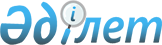 О внесении изменений и дополнений в решение Казалинского районного маслихата от 26 декабря 2019 года №357 "О бюджете сельского округа Басыкара на 2020-2022 годы"
					
			С истёкшим сроком
			
			
		
					Решение Казалинского районного маслихата Кызылординской области от 6 марта 2020 года № 386. Зарегистрировано Департаментом юстиции Кызылординской области 12 марта 2020 года № 7294. Прекращено действие в связи с истечением срока
      В соответствии со статьей 109-1 Кодекса Республики Казахстан от 4 декабря 2008 года "Бюджетный кодекс Республики Казахстан" и пунктом 2-7 статьи 6 Закона Республики Казахстан от 23 января 2001 года "О местном государственном управлении и самоуправлении в Республике Казахстан" Казалинский районный маслихат РЕШИЛ:
      1. Внести в решение Казалинского районного маслихата от 26 декабря 2019 года № 357 "О бюджете сельского округа Басыкара на 2020-2022 годы" (зарегистрировано в Реестре государственной регистрации нормативных правовых актов за номером 7096, опубликовано в эталонном контрольном банке нормативных правовых актов Республики Казахстан от 9 января 2020 года) следующие изменения и дополнения:
      пункт 1 изложить в новой редакции:
      "1. Утвердить бюджет сельского округа Басыкара на 2020-2022 годы согласно приложениям 1, 2, 3 соответственно, в том числе на 2020 год в следующих объемах:
      1) доходы – 112816 тысяч тенге, в том числе:
      налоговые поступления – 1742 тысяч тенге;
      поступления трансфертов – 111074 тысяч тенге;
      2) затраты – 112816 тысяч тенге;
      3) чистое бюджетное кредитование – 0;
      бюджетные кредиты – 0;
      погашение бюджетных кредитов – 0;
      4) сальдо по операциям с финансовыми активами – 0;
      приобретение финансовых активов – 0;
      поступления от продажи финансовых активов государства–0;
      5) дефицит (профицит) бюджета – 0;
      6) финансирование дефицита (использование профицита) бюджета – 0.".
      Подпункт 1) пункта 2 изложить в новой редакции:
      "1) расходы по обеспечению деятельности аппарата акима 4355 тысяч тенге.".
      Пункт 2 дополнить подпунктами 2), 3) нового содержания:
      "2) образования 2887 тысяч тенге;
      3) сфера культуры 800 тысяч тенге.".
      Подпункт 2) пункта 3 изложить в новой редакции: 
      "2) сфера культуры 1457 тысяч тенге.".
      Приложение 1 к указанному решению изложить в новой редакции согласно приложению к настоящему решению.
      2. Настоящее решение вводится в действие с 1 января 2020 года и подлежит официальному опубликованию. Бюджет на 2020 год сельского округа Басыкара
					© 2012. РГП на ПХВ «Институт законодательства и правовой информации Республики Казахстан» Министерства юстиции Республики Казахстан
				
      Председатель внеочередной LIII сессийКазалинского районного маслихата

Ғ. ӘЛІШ

      Секретарь Казалинскогорайонного маслихата

К. НАЗЫМБЕКОВ
Приложение к решению Казалинского районного маслихата от 6 марта 2020 года №386Приложение 1 к решению Казалинского районного маслихата от 26 декабря 2019 года №357
Категория
Категория
Категория
Категория
Сумма, 
тысяч тенге
Класс
Класс
Класс
Сумма, 
тысяч тенге
Подкласс
Подкласс
Сумма, 
тысяч тенге
Наименование
Сумма, 
тысяч тенге
1. Доходы
112816
1
Налоговые поступления
1742
04
Hалоги на собственность
1742
1
Hалоги на имущество
14
3
Земельный налог
45
4
Hалог на транспортные средства
1683
4
Поступления трансфертов 
111074
02
Трансферты из вышестоящих органов государственного управления
111074
3
Трансферты из районного (города областного значения) бюджета
111074
Функциональная группа
Функциональная группа
Функциональная группа
Функциональная группа
Администратор бюджетных программ
Администратор бюджетных программ
Администратор бюджетных программ
Программа
Программа
Наименование
Наименование
2.Затраты
112816
1
Государственные услуги общего характера
37124
124
Аппарат акима города районного значения, села, поселка, сельского округа
37124
001
Услуги по обеспечению деятельности акима города районного значения, села, поселка, сельского округа
36769
022
Капитальные расходы государственного органа
355
4
Образование
53116
124
Аппарат акима города районного значения, села, поселка, сельского округа
53116
041
Реализация государственного образовательного заказа в дошкольных организациях образования
53116
7
Жилищно-коммунальное хозяйство
6090
124
Аппарат акима города районного значения, села, поселка, сельского округа
6090
008
Освещение улиц в населенных пунктах
3560
009
Обеспечение санитарии населенных пунктов
500
011
Благоустройство и озеленение населенных пунктов
2030
8
Культура, спорт, туризм и информационное пространство
16486
124
Аппарат акима города районного значения, села, поселка, сельского округа
16486
006
Поддержка культурно-досуговой работы на местном уровне
16486
3. Чистое бюджетное кредитование
0
Бюджетные кредиты
0
Погашение бюджетных кредитов
0
4.Сальдо по операциям с финансовыми активами
0
Приобретение финансовых активов
0
Поступления от продажи финансовых активов государства
0
5.Дефицит (профицит) бюджета
0
6.Финансирование дефицита (использование профицита) бюджета
0